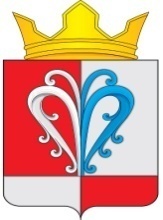 РОССИЙСКАЯ ФЕДЕРАЦИЯКАМЧАТСКИЙ КРАЙЕЛИЗОВСКИЙМУНИЦИПАЛЬНЫЙ РАЙОННАЧИКИНСКОЕ СЕЛЬСКОЕ ПОСЕЛЕНИЕ_______________________________________________________________ПОСТАНОВЛЕНИЕАдминистрации Начикинского сельского поселенияот 	«  04 »  июля      2022 года			                                                   № 68Об установлении годовых объемов потребления коммунальных услуг муниципальными учреждениями Начикинского сельского поселения на 2023-2025 гг.»        В соответствии с Бюджетным кодексом Российской Федерации,  с утвержденными на 2023-2025 гг. тарифами на коммунальные услуги, в целях упорядочения расходов, связанных с расчетами за коммунальные услуги учреждениями и организациями, финансируемыми за счет средств бюджета Начикинского сельского поселения Постановляю:Установить для главных распорядителей и получателей средств бюджета Начикинского сельского поселения в годовые объемы потребления коммунальных услуг на 2023-2025 гг. согласно приложениям N 1-15.Отделу экономики, бюджетного регулирования и имущественных отношений подготовить соответствующие материалы для внесения их в Решение «О бюджете Начикинского сельского поселения на 2023-2025 г г».	3. Рекомендовать ресурсоснабжающим  организациям внести изменения в договоры на поставку коммунальных услуг с учреждениями, финансируемыми за счет средств бюджета Начикинского сельского поселения в соответствии с пунктом 1 настоящего Постановления.4. Контроль за исполнением настоящего постановления возложить на начальника отдела экономики, бюджетного регулирования и имущественных отношений Начикинского сельского поселения         Харитонову О.В. 5. Настоящее постановление вступает в силу после его официального обнародования  в местах, определенных ст.53 Устава Начикинского сельского поселения и  распространяется на правоотношения, возникшие с 01 января 2023 года.Глава  Начикинскогосельского поселения						                     В.М. Пищальченко  Приложение №1к Постановлению№ 68 от 04.07. 2022 г.Лимиты потребления электрической энергии на 2023 год                                                                                                                   Приложение №2к Постановлению№ 68 от 04.07.2022 г.Лимиты потребления электрической энергии на 2024 годПриложение №3к Постановлению№ 68 от 04.07.2022 г.Лимиты потребления электрической энергии на 2025 годПриложение №4к Постановлению№ 68 от 04.07.2022 г.Лимиты водопотребления на 2023 год   Приложение №5к Постановлению№ 68 от 04.07.2022 г.Лимиты водопотребления на 2024 годПриложение №6к Постановлению№ 68 от 04.07. 2022 г.Лимиты водопотребления на 2025 год                                                                                                                                  Приложение № 7к Постановлению№ 68 от 04.07.2022 г.Лимиты водоотведения на 2023 год                                                                                                              Приложение № 8               к Постановлению№ 68 от 04.07.2022 г.Лимиты водоотведения на 2024 год                                                                                                              Приложение № 9к Постановлению№ 68 от 04.07.2022 г.Лимиты водоотведения на 2025 год                                                                                                                                             Приложение № 10к Постановлению№ 68 от 04.07.2022 г.Лимиты потребления тепловой энергии на 2023 годот автономного источника питания.                                                                                                                Приложение № 11   к Постановлению№ 68 от 04.07.2022 г.Лимиты потребления тепловой энергии на 2024 годот автономного источника питания.                                                                                                                Приложение № 12к Постановлению№ 68 от 04.07.2022 г.Лимиты потребления тепловой энергии на 2025 годот автономного источника питания.                                                                                                                                         Приложение № 13                                                                                                   к Постановлению                                                                                            № 68  от 04 .07.2022 г.Лимиты твердых коммунальных отходов на 2023 год                                                                                                  Приложение № 14                                                                                                   к Постановлению                                                                                            № 68  от 04 .07.2022 г.Лимиты твердых коммунальных отходов на 2024 год                                                                                                  Приложение № 15                                                                                                   к Постановлению                                                                                            № 68  от 04 .07.2022 г.Лимиты твердых коммунальных отходов на 2025 год№Наименование казенного учрежденияНаименование казенного учреждения№ договора,поставщикГодТариф (в руб. с НДС)ЛимитПотребления (кВт/ч)Сумма (тыс. руб.)1Администрация Начикинского сельского поселенияАдминистрация Начикинского сельского поселенияПАО энергетики и электрификации «Камчатскэнерго»Филиал коммунальная энергетика2023 г 1 полугодие8,65200 0001 730,001Администрация Начикинского сельского поселенияАдминистрация Начикинского сельского поселенияПАО энергетики и электрификации «Камчатскэнерго»Филиал коммунальная энергетика2023 г 2 полугодие11,14200 0002 228,001ИТОГОИТОГОИТОГОИТОГОИТОГО3 958,002МКУК СДК пос. СокочМКУК СДК пос. СокочПАО энергетики и электрификации «Камчатскэнерго»Филиал коммунальная энергетика2023 г 1 полугодие8,6530 000259,502МКУК СДК пос. СокочМКУК СДК пос. СокочПАО энергетики и электрификации «Камчатскэнерго»Филиал коммунальная энергетика2023 г 2 полугодие11,1430 000334,202ИТОГО                                                                                                          593,70ИТОГО                                                                                                          593,70ИТОГО                                                                                                          593,70ИТОГО                                                                                                          593,70ИТОГО                                                                                                          593,70ИТОГО                                                                                                          593,70ИТОГО                                                                                                          593,703Уличное освещениеПАО энергетики и электрификации «Камчатскэнерго»Филиал коммунальная энергетикаПАО энергетики и электрификации «Камчатскэнерго»Филиал коммунальная энергетика2023  г1 полугодие8,6513 000112,453Уличное освещениеПАО энергетики и электрификации «Камчатскэнерго»Филиал коммунальная энергетикаПАО энергетики и электрификации «Камчатскэнерго»Филиал коммунальная энергетика      2023 г2 полугодие11,1412 000133,603Уличное освещениеООО «Санаторий Начикинский»ООО «Санаторий Начикинский»2023  г1 полугодие8,656 00051,903Уличное освещениеООО «Санаторий Начикинский»ООО «Санаторий Начикинский»2023 г2 полугодие11,146 00066,843ИТОГОИТОГОИТОГОИТОГОИТОГОИТОГО364,79Всего по учреждениямВсего по учреждениямВсего по учреждениямВсего по учреждениямВсего по учреждениямВсего по учреждениямВсего по учреждениям    4 916,49№Наименование казенного учрежденияНаименование казенного учреждения№ договора,поставщикГодТариф (в руб. с НДС)ЛимитПотребления (кВт/ч)Сумма (тыс. руб.)1Администрация Начикинского сельского поселенияАдминистрация Начикинского сельского поселенияПАО энергетики и электрификации «Камчатскэнерго»Филиал коммунальная энергетика2024 г 1 полугодие11,14200 000     2 228,001Администрация Начикинского сельского поселенияАдминистрация Начикинского сельского поселенияПАО энергетики и электрификации «Камчатскэнерго»Филиал коммунальная энергетика2024 г 2 полугодие14,34200 0002 868,001ИТОГОИТОГОИТОГОИТОГОИТОГО5 096,002МКУК СДК пос. СокочМКУК СДК пос. СокочПАО энергетики и электрификации «Камчатскэнерго»Филиал коммунальная энергетика2024 г 1 полугодие11,1430 000334,202МКУК СДК пос. СокочМКУК СДК пос. СокочПАО энергетики и электрификации «Камчатскэнерго»Филиал коммунальная энергетика2024 г 2 полугодие14,3430 000430,202ИТОГО                                                                                                          764,40ИТОГО                                                                                                          764,40ИТОГО                                                                                                          764,40ИТОГО                                                                                                          764,40ИТОГО                                                                                                          764,40ИТОГО                                                                                                          764,40ИТОГО                                                                                                          764,403Уличное освещениеПАО энергетики и электрификации «Камчатскэнерго»Филиал коммунальная энергетикаПАО энергетики и электрификации «Камчатскэнерго»Филиал коммунальная энергетика2024  г1 полугодие11,1413 000144,823Уличное освещениеПАО энергетики и электрификации «Камчатскэнерго»Филиал коммунальная энергетикаПАО энергетики и электрификации «Камчатскэнерго»Филиал коммунальная энергетика      2024 г2 полугодие14,3412 000172,083Уличное освещениеООО «Санаторий Начикинский»ООО «Санаторий Начикинский»2024  г1 полугодие11,146 00066,843Уличное освещениеООО «Санаторий Начикинский»ООО «Санаторий Начикинский»2024 г2 полугодие14,346 00086,043ИТОГОИТОГОИТОГОИТОГОИТОГОИТОГО469,78Всего по учреждениямВсего по учреждениямВсего по учреждениямВсего по учреждениямВсего по учреждениямВсего по учреждениямВсего по учреждениям    6 330,18№Наименование казенного учрежденияНаименование казенного учреждения№ договора,поставщикГодТариф (в руб. с НДС)ЛимитПотребления (кВт/ч)Сумма (тыс. руб.)1Администрация Начикинского сельского поселенияАдминистрация Начикинского сельского поселенияПАО энергетики и электрификации «Камчатскэнерго»Филиал коммунальная энергетика2025 г 1 полугодие14,34200 0002 868,001Администрация Начикинского сельского поселенияАдминистрация Начикинского сельского поселенияПАО энергетики и электрификации «Камчатскэнерго»Филиал коммунальная энергетика2025 г 2 полугодие18,47200 0003 694,001ИТОГОИТОГОИТОГОИТОГОИТОГО6 562,002МКУК СДК пос. СокочМКУК СДК пос. СокочПАО энергетики и электрификации «Камчатскэнерго»Филиал коммунальная энергетика2025 г 1 полугодие14,3430 000430,202МКУК СДК пос. СокочМКУК СДК пос. СокочПАО энергетики и электрификации «Камчатскэнерго»Филиал коммунальная энергетика2025 г 2 полугодие18,4730 000554,102ИТОГО                                                                                                          984,30ИТОГО                                                                                                          984,30ИТОГО                                                                                                          984,30ИТОГО                                                                                                          984,30ИТОГО                                                                                                          984,30ИТОГО                                                                                                          984,30ИТОГО                                                                                                          984,303Уличное освещениеПАО энергетики и электрификации «Камчатскэнерго»Филиал коммунальная энергетикаПАО энергетики и электрификации «Камчатскэнерго»Филиал коммунальная энергетика2025  г1 полугодие14,3413 000186,423Уличное освещениеПАО энергетики и электрификации «Камчатскэнерго»Филиал коммунальная энергетикаПАО энергетики и электрификации «Камчатскэнерго»Филиал коммунальная энергетика      2025 г2 полугодие18,4712 000221,643Уличное освещениеООО «Санаторий Начикинский»ООО «Санаторий Начикинский»2025  г1 полугодие14,346 00086,043Уличное освещениеООО «Санаторий Начикинский»ООО «Санаторий Начикинский»2025 г2 полугодие18,476 000110,823ИТОГОИТОГОИТОГОИТОГОИТОГОИТОГО604,92Всего по учреждениямВсего по учреждениямВсего по учреждениямВсего по учреждениямВсего по учреждениямВсего по учреждениямВсего по учреждениям8 151,22№Наименование казенного учреждения№ договора, поставщикаГодТариф (в руб. с НДС)Лимитпотребления(мЗ)Лимитпотребления(мЗ)Сумма (тыс. руб.)1Администрация Начикинского сельского поселенияООО «УО Сокоч»2023 г 1 полугодие76,124545      3,431Администрация Начикинского сельского поселенияООО «УО Сокоч»2023 г 2 полугодие85,4145453,841ИТОГОИТОГОИТОГО7,2723МКУК СДК пос. СокочООО «УО Сокоч»2023 г 1 полугодие76,1225525519,4123МКУК СДК пос. СокочООО «УО Сокоч»2023 г 2 полугодие85,4125525521,7823ИТОГО        41,19       41,193МКУ «Атлант»ООО «УО Сокоч»2023 г 1 полугодие76,12   250   25019,033МКУ «Атлант»ООО «УО Сокоч»2023 г 1 полугодие   85,4125025021,353ИТОГОИТОГОИТОГОИТОГОИТОГОИТОГО40,38Всего по учреждениямВсего по учреждениямВсего по учреждениямВсего по учреждениямВсего по учреждениямВсего по учреждениямВсего по учреждениям88,84№Наименование казенного учреждения№ договора, поставщикаГодТариф (в руб. с НДС)Лимитпотребления(мЗ)Лимитпотребления(мЗ)Сумма (тыс. руб.)1Администрация Начикинского сельского поселенияООО «УО Сокоч»2024 г 1 полугодие85,414545      3,841Администрация Начикинского сельского поселенияООО «УО Сокоч»2024 г 2 полугодие95,8345454,311ИТОГОИТОГОИТОГО8,1523МКУК СДК пос. СокочООО «УО Сокоч»2024 г 1 полугодие85,4125525521,7823МКУК СДК пос. СокочООО «УО Сокоч»2024 г 2 полугодие95,8325525524,4423ИТОГО        46,22       46,223МКУ «Атлант»ООО «УО Сокоч»2024 г 1 полугодие85,41   250   25021,353МКУ «Атлант»ООО «УО Сокоч»2024 г 1 полугодие   95,8325025023,963ИТОГОИТОГОИТОГОИТОГОИТОГОИТОГО45,31Всего по учреждениямВсего по учреждениямВсего по учреждениямВсего по учреждениямВсего по учреждениямВсего по учреждениямВсего по учреждениям99,68№Наименование казенного учреждения№ договора, поставщикаГодТариф (в руб. с НДС)Лимитпотребления(мЗ)Лимитпотребления(мЗ)Сумма (тыс. руб.)1Администрация Начикинского сельского поселенияООО «УО Сокоч»2025 г 1 полугодие95,834545       4,311Администрация Начикинского сельского поселенияООО «УО Сокоч»2025 г 2 полугодие107,5245454,841ИТОГОИТОГОИТОГО9,1523МКУК СДК пос. СокочООО «УО Сокоч»2025 г 1 полугодие95,8325525524,4423МКУК СДК пос. СокочООО «УО Сокоч»2025 г 2 полугодие107,5225525527,4223ИТОГО        51,86       51,863МКУ «Атлант»ООО «УО Сокоч»2025 г 1 полугодие95,83   250   25023,963МКУ «Атлант»ООО «УО Сокоч»2025 г 1 полугодие   107,5225025026,883ИТОГОИТОГОИТОГОИТОГОИТОГОИТОГО50,84Всего по учреждениямВсего по учреждениямВсего по учреждениямВсего по учреждениямВсего по учреждениямВсего по учреждениямВсего по учреждениям111,85№Наименование казенного учреждения№ договора, поставщикаГодТариф (в руб. с НДС)Лимитпотребления(мЗ)Сумма (тыс. руб.)1Администрация Начикинского сельского поселенияООО «УО Сокоч»2023 г 1 полугодиеполугодие75,18453,381Администрация Начикинского сельского поселенияООО «УО Сокоч»2023 г 2 полугодие87,43453,931ИТОГОИТОГОИТОГО       7,312МКУК СДК пос. СокочООО «УО Сокоч»2023 г 1 полугодие  75,1830823,162МКУК СДК пос. СокочООО «УО Сокоч»2023 г 2 полугодие  87,4330826,932ИТОГОИТОГОИТОГОИТОГОИТОГО50,09Всего по учреждениямВсего по учреждениямВсего по учреждениямВсего по учреждениямВсего по учреждениямВсего по учреждениям     57,40№Наименование казенного учреждения№ договора, поставщикаГодТариф (в руб. с НДС)Лимитпотребления(мЗ)Сумма (тыс. руб.)1Администрация Начикинского сельского поселенияООО «УО Сокоч»2024 г 1 полугодиеполугодие87,43453,931Администрация Начикинского сельского поселенияООО «УО Сокоч»2024 г 2 полугодие101,69454,581ИТОГОИТОГОИТОГО8,512МКУК СДК пос. СокочООО «УО Сокоч»2024 г 1 полугодие  87,4330826,932МКУК СДК пос. СокочООО «УО Сокоч»2024 г 2 полугодие  101,6930831,322ИТОГОИТОГОИТОГОИТОГОИТОГО58,25Всего по учреждениямВсего по учреждениямВсего по учреждениямВсего по учреждениямВсего по учреждениямВсего по учреждениям     66,76№Наименование казенного учреждения№ договора, поставщикаГодТариф (в руб. с НДС)Лимитпотребления(мЗ)Сумма (тыс. руб.)1Администрация Начикинского сельского поселенияООО «УО Сокоч»2025 г 1 полугодиеполугодие101,69454,581Администрация Начикинского сельского поселенияООО «УО Сокоч»2025 г 2 полугодие118,26455,321ИТОГОИТОГОИТОГО9,902МКУК СДК пос. СокочООО «УО Сокоч»2025 г 1 полугодие  101,6930831,322МКУК СДК пос. СокочООО «УО Сокоч»2025 г 2 полугодие  118,2630836,422ИТОГОИТОГОИТОГОИТОГОИТОГО67,74Всего по учреждениямВсего по учреждениямВсего по учреждениямВсего по учреждениямВсего по учреждениямВсего по учреждениям    77,64№Наименование казенного учрежденияНаименование казенного учреждения№ договорапоставщика        ГодГкалСт-ть 1 гкалСумма (тыс. руб.)1Администрация Начикинского сельского поселенияАдминистрация Начикинского сельского поселения2023 1 полугодие83,08 431,32699,801Администрация Начикинского сельского поселенияАдминистрация Начикинского сельского поселения2023 2 полугодие57,09 696,02552,671ИТОГОИТОГОИТОГОИТОГОИТОГОИТОГО1 252,472МКУК СДК пос. СокочМКУК СДК пос. Сокоч2023 1 полугодие249,08 431,322 099,402МКУК СДК пос. СокочМКУК СДК пос. Сокоч2023 2 полугодие169,0 9 696,021 638,632ИТОГОИТОГОИТОГОИТОГОИТОГОИТОГО3 738,03Всего по учреждениямВсего по учреждениямВсего по учреждениямВсего по учреждениямВсего по учреждениямВсего по учреждениямВсего по учреждениям4 990,50№Наименование казенного учреждения№ договорапоставщика        ГодГкалСт-ть 1 гкалСумма (тыс. руб.)1Администрация Начикинского сельского поселения2024 1 полугодие83,09 696,02804,771Администрация Начикинского сельского поселения2024 2 полугодие57,011 150,42635,571ИТОГОИТОГОИТОГОИТОГОИТОГО1 440,342МКУК СДК пос. Сокоч2024 1 полугодие249,09 696,022 414,312МКУК СДК пос. Сокоч2024 2 полугодие169,0 11 150,421 884,422ИТОГОИТОГОИТОГОИТОГОИТОГО4 298,73Всего по учреждениямВсего по учреждениямВсего по учреждениямВсего по учреждениямВсего по учреждениямВсего по учреждениям5 739,07№Наименование казенного учреждения№ договорапоставщика        ГодГкалСт-ть 1 гкалСумма (тыс. руб.)1Администрация Начикинского сельского поселения2025 1 полугодие83,011 150,42925,481Администрация Начикинского сельского поселения2025 2 полугодие57,012 822,97730,911ИТОГОИТОГОИТОГОИТОГОИТОГО1 656,392МКУК СДК пос. Сокоч2025 1 полугодие249,011 150,422 776,452МКУК СДК пос. Сокоч2025 2 полугодие169,0 12 822,97 2 167,082ИТОГОИТОГОИТОГОИТОГОИТОГО4 943,53Всего по учреждениямВсего по учреждениямВсего по учреждениямВсего по учреждениямВсего по учреждениямВсего по учреждениям6 599,92№Наименование   казенного        учреждения№ договора, поставщикаГодТариф (в руб. с НДС)Лимитпотребления(мЗ)Сумма (тыс. руб.)1Администрация Начикинского сельского поселенияГУП «Спецтранс»2023 г1полугодие735,8386,2863,491Администрация Начикинского сельского поселенияГУП «Спецтранс»2023 г2полугодие765,2686,2866,031ИТОГОИТОГОИТОГО    129,522МКУК СДК пос. СокочГУП «Спецтранс»2023 г1полугодие   735,8319,514,352МКУК СДК пос. СокочГУП «Спецтранс»2023 г2полугодие   765,2619,514,922ИТОГОИТОГОИТОГОИТОГОИТОГО29,27Всего по учреждениямВсего по учреждениямВсего по учреждениямВсего по учреждениямВсего по учреждениямВсего по учреждениям158,79№Наименование   казенного        учреждения№ договора, поставщикаГодТариф (в руб. с НДС)Лимитпотребления(мЗ)Сумма (тыс. руб.)1Администрация Начикинского сельского поселенияГУП «Спецтранс»2024 г1полугодие765,2686,2866,031Администрация Начикинского сельского поселенияГУП «Спецтранс»2024 г2полугодие795,8786,2868,671ИТОГОИТОГОИТОГО   134,702МКУК СДК пос. СокочГУП «Спецтранс»2024 г1полугодие765,2619,514,922МКУК СДК пос. СокочГУП «Спецтранс»2024 г2полугодие795,8719,515,522ИТОГОИТОГОИТОГОИТОГОИТОГО30,44Всего по учреждениямВсего по учреждениямВсего по учреждениямВсего по учреждениямВсего по учреждениямВсего по учреждениям№Наименование   казенного        учреждения№ договора, поставщикаГодТариф (в руб. с НДС)Лимитпотребления(мЗ)Сумма (тыс. руб.)1Администрация Начикинского сельского поселенияГУП «Спецтранс»2025 г1полугодие795,8786,2868,671Администрация Начикинского сельского поселенияГУП «Спецтранс»2025 г2полугодие827,7186,2871,411ИТОГОИТОГОИТОГО    140,082МКУК СДК пос. СокочГУП «Спецтранс»2025 г1полугодие795,8719,515,522МКУК СДК пос. СокочГУП «Спецтранс»2025 г2полугодие827,7119,516,142ИТОГОИТОГОИТОГОИТОГОИТОГО31,66Всего по учреждениямВсего по учреждениямВсего по учреждениямВсего по учреждениямВсего по учреждениямВсего по учреждениям171,74